Princess Pru and the Ogre on the HillFind the words listed to the right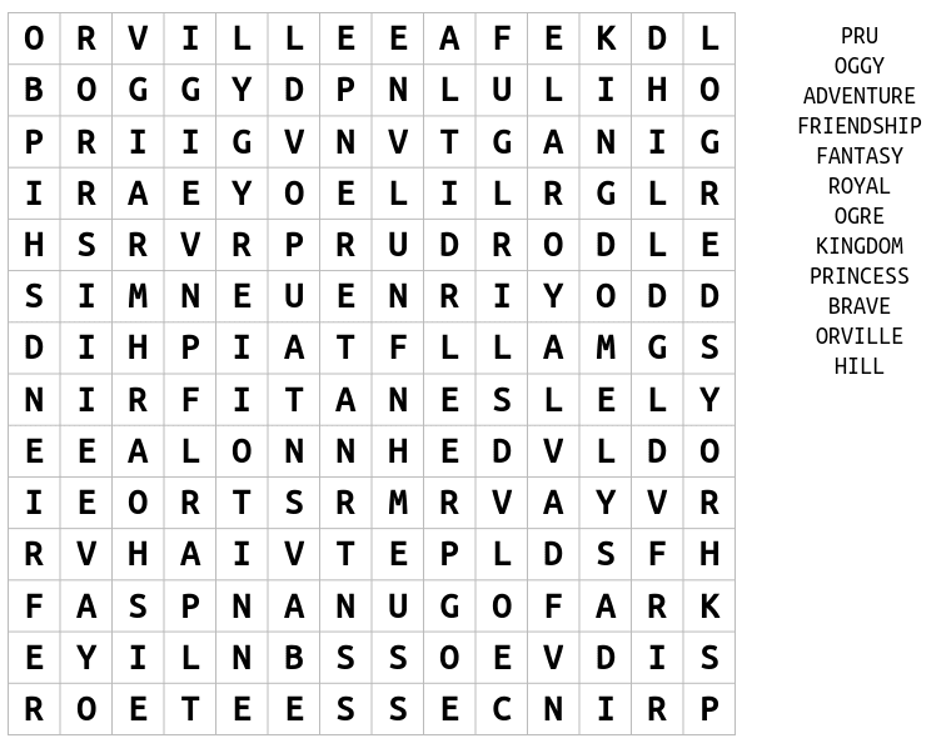 